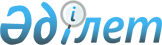 О внесении изменений в решение маслихата области Ұлытау от 10 октября 2022 года № 8/50 "Об утверждении Положения о награждении Почетной грамотой области Ұлытау"Решение маслихата области Ұлытау от 18 мая 2023 года № 2/31. Зарегистрировано Департаментом юстиции области Ұлытау 24 мая 2023 года № 22-20
       Маслихат области Ұлытау РЕШИЛ:
      1. Внести в решение маслихата "Об утверждении Положения о награждении Почетной грамотой области Ұлытау" от 10 октября 2022 года № 8/50 (зарегистрировано в Реестре государственной регистрации нормативных правовых актов за №30104) следующие изменения:
      в Положении о награждении Почетной грамотой области Ұлытау, утвержденном указанным решением:
      пункт 7 изложить в следующей редакции:
      "7. Представление к награждению Почетной грамотой направляется в аппарат акима области не позднее чем за двадцать календарных дней до дня проведения мероприятий учреждениями, организациями независимо от форм собственности, предприятиями, местными исполнительными и представительными органами, общественными организациями, творческими объединениями, органами местного самоуправления. 
      В представлении указываются фамилия, имя, отчество, занимаемая должность или официальное наименование (организаций, коллектива) дается характеристика с изложением конкретных трудовых и творческих заслуг, вклада в развитие области. Представление подписывается первым руководителем и скрепляется печатью при наличии.
      К представлению прилагается копия удостоверения личности кандидата либо учредительные документы организации, учреждения или творческого коллектива.".
      пункт 10 изложить в следующей редакции:
      "10. Решение о награждении Почетной грамотой принимается акимом области и председателем маслихата области (или лицами, исполняющими их обязанности) согласно положительного заключения Комиссии путем издания совместного распоряжения".
      пункт 11 изложить в следующей редакции:
      "11. Вручение Почетной грамоты производится лично награждаемому в торжественной обстановке. Почетную грамоту вручает аким и (или) председатель маслихата области, либо иное лицо по их поручению".
      2. Настоящее решение вводится в действие по истечении десяти календарных дней после дня его первого официального опубликования.
					© 2012. РГП на ПХВ «Институт законодательства и правовой информации Республики Казахстан» Министерства юстиции Республики Казахстан
				
      Председатель Маслихата области Ұлытау

Б. Шингисов
